Connections AssignmentMake a text to self, text to text and text to world connection with your novel, and present the connections visually.  You can present them in any way you choose, but remember to make it easy to read and understand.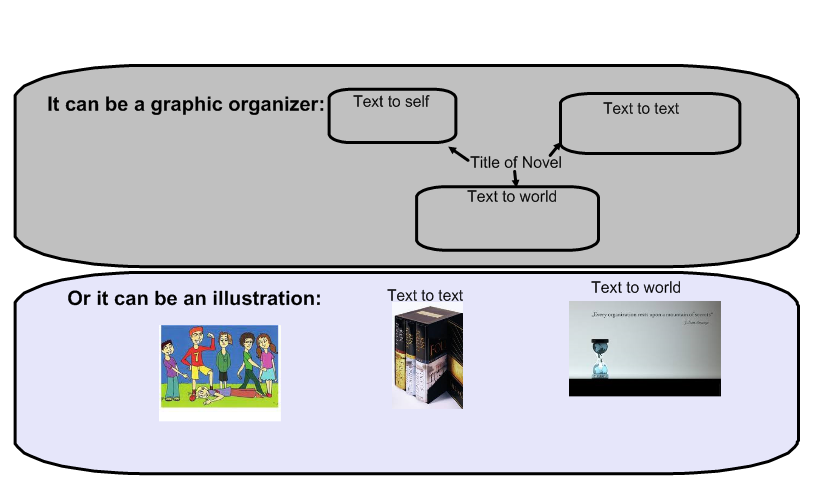 Make sure the connections are clear, have titles, and include an explanation (for the illustrations you can put the explanations on the back of the page if you prefer). CONNECTIONS ASSIGNMENT RUBRIC CONNECTIONS ASSIGNMENT RUBRIC CONNECTIONS ASSIGNMENT RUBRIC CONNECTIONS ASSIGNMENT RUBRIC CONNECTIONS ASSIGNMENT RUBRICCriteria4321OrganizationExtremely well organized. Order & structure of information is compelling and flows smoothly.Organized. Structure allows reader to move through content without confusion. Flows smoothlySomewhat organized structure allows reader to move through some of the content without confusion. Flow is sometimes interrupted.Poorly organized. A clear sense of direction is not evident. Flow is frequently interrupted.CreativityClean design; high visual appeal; easy to readDesign is fairly clean, with a few exceptions; diagram has visual appealCluttered design; low in visual appealShows minimal critical effort.IdeasInsightful and well considered connections.Thoughtful connections are made.Makes some clear connections.Connections are unclear